															Thema: Op reisrijden: dat doe je met een voertuig dat wielen heeft, bijvoorbeeld een auto.varen: dat doe je met en een boot over het water.vliegen: dat doe je met een vliegtuig.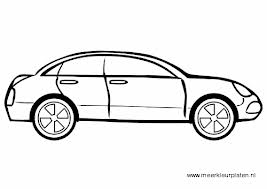 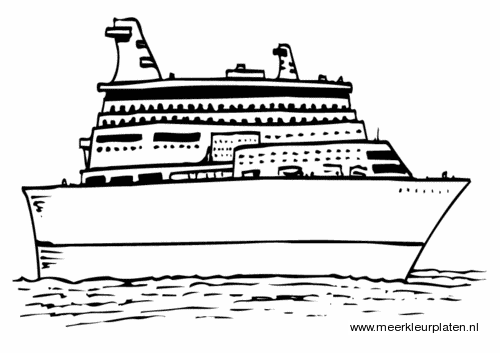 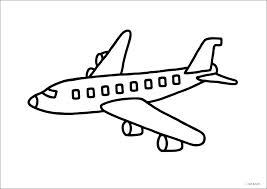 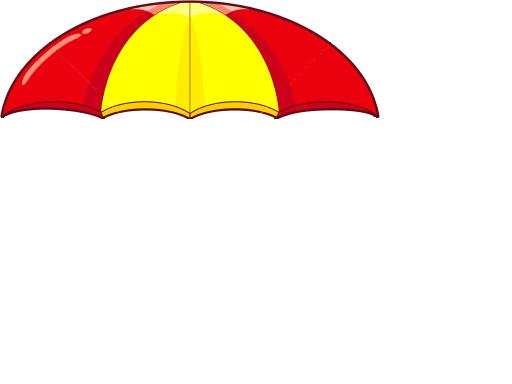 